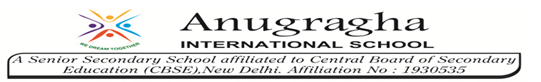 GRADE IIENGLISHDAILY PRACTICE PAPER[DPP]2019-2020MID TERMUNIT-3APPLICATION BASED      Objective  : To identify singular and plural and form the sentence.I.Fill in the blanks with the correct form of noun. Given in the bracket are in the singular form and plural form of the noun to be filled in.1.My mother bought a new ____________. (car/ cars) 2.The __________ is kept on the table.(pen/pens)3.Ram loves to read _________. (book/ books)4.We saw a __________last night at the theatre.(movie/movies)5.Suman has five _________. (apple/ apples)6.There were two _______ on the lake at the sunset. (boat/boats)7.How many __________ are there is your purse?(thing/things)8.The _________is sitting on the table. (cat / cats)9.There are countless ___________ in the sky. (star/stars)10.How many ________ arethere in your class?(student/ students).11. A rainbow has seven ________. (colour / colours)12.Sita has a  _______. (dog / dogs).13. I helped my dad to wash the _____ this morning.( car/cars)14. I checked out some ______ from the library. (book/books)15.My mom read a _____ to me before bedtime.(book/books)  CONCEPT BASED      Objective : Enhances the logical  and relative thinking      I.Riddles What has hands but doesn’t clap?    _________________What has to be broken before you can use it? _________ What goes up but never comes back down? ___________ I’m tall when I’m young, and I’m short when I’m old, what am I?_________What word is spelled wrong in every dictionary?_________What begins with an E but only has one letter?__________What is full of holes but still holds water? ___________Where can you find cities, towns, shops, and streets but no people? __________I have four legs  but no tail usually I heard only at night. Who am I  ? __________10.What jumps when it walks and sits when it stand ? ________11.Born of water.I drown in water. A blood thirsty beastyou can barely see.Who am I?_____________12.What word in the English language still sounds the same after the consecutive removal of 4 of its letters?_________13.They come out at night without being called, and are lost in the day without being stolen. what are they? ________14.What has neither flesh, bone nornail yet has four fingers and a thumb?________15.Which letter of the alphabet has the most water? ________APPLICATION BASEDI.Puzzles Time Fill in the puzzle by using the pictures as clues. Find the correct spellings of words in the word bank.Down1. It’s __________.			2. It’s __________.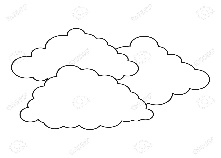 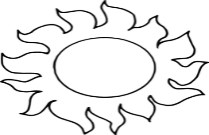       3. What’s the ____________ like ?                         5. It’s __________.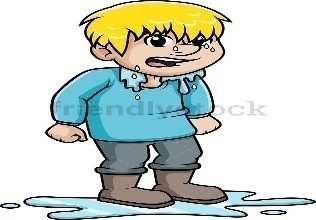       Across       1.It’s __________				2.It’s __________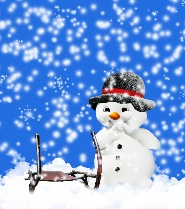 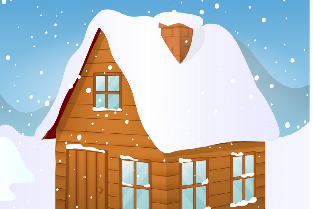       4.It’s __________   			5. It’s __________.   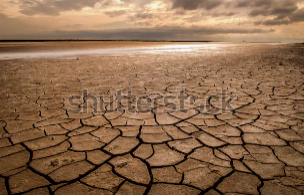 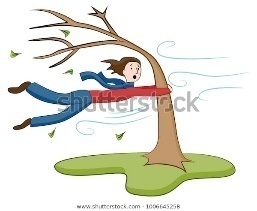        Weather Word Bank        6.It’s ___________.			  7.It’s ___________.  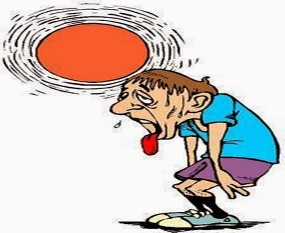 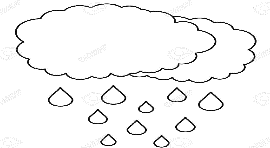 CONCEPT BASED      Objective  :Enhances the linguistic skills      Write the opposites of the following.1.Cheap    			×    			_________2.Clean     			×    			_________3.Deep      			×    			_________4.Early      			×   			 _________5.Far         			×   			 _________6.Wide     			×    			_________7.Heavy    			×    			_________8.Here       			×   			 _________9.Interesting 			×    			_________10.Warm     			×   			 _________ Match the following 1. Soft				-			Rough 2.Young 			-			Dangerous 3.Tight                      	-			Few4. Many                     	-  			Hard5. Safe                       	-  			Old 6.Smooth			-   			Loose 7.Long			-   			Hard8.High                       	-   			RoughPAPER PENCIL TESTUNIT 4       Objective:Read the paragraph and fill in the missing words from theword list.     It had been raining all day. I could hear the __________ beat against the glass. I felt sad because I could not __________ with my friends outside. My dad said I could go __________ in his lap since I was in a bad mood. He said, “I get mad too when I can’t play with my __________. Let’s look at a map and pretend we’re __________ a trip to all of the different __________ we see on it!” It ended up being a fun afternoon!  1.Claire _________ the door closed.  2.Tom was _________ round and round.  3.The car ________ to avoid a dog.  4.A train can move very _______.  5.A snail moves very _______.APPLICATION BASED  Objective: Learn the prepositions at the place.Prepositions1.The dog was hidden _________ the table.2.Nimai climbed _________ the tree.3. The book was ________ frogs.4.My mom is going to pick me _______ school.5.We walked home _______ the store.6.The fruits are _______  the bowl.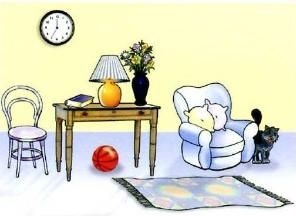 The clock is ____________ the wall.The ball is ____________ the table.The cat is ________ the armchair.The table is _______   the armchair.The carpet is _______   the floor.The lamp is _______ the table.The flowers are  ________ the vase.The table is _________ the chair and  the armchair.RHYME WITH COLOURSObjective: Learn words ending with same sound.Rhyming words of similar sounds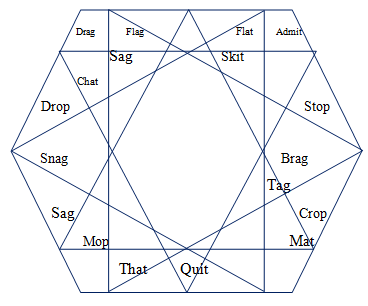 UNIT 4CONCEPT BASEDObjective: Improve the logical thinking and sentence formation.Rearrange these words to form the sentences.1.Very is hot it?Ans:___________________________________2.Can you blue the ride bike?Ans :___________________________________3.Dress i new have a.Ans: ___________________________________4.Play will you me with?Ans :____________________________________5.At the look peacocks!Ans :____________________________________6.Honey a makes bee sweet.Ans : ____________________________________7.where apple is the?Ans : ____________________________________8.Eat i like banana to a.Ans :_____________________________________CONCEPT BASED     Objective: Improve the logical thinking and sentence formation.     Draw a line connecting the group of words that make a complete sentence.  1.The big boat                           a. barks at the mailman.  2.The busy farmer                     b. is to take out the trash.  3.Many bright stars                   c.needs to be fixed.  4.A brown horse                        d. rattles her toy  5.My new dog                  	e. taste delicious  6.The old house                         f. feeds the chickens  7.My brother’s job                     g. shine at night.  8.Many beautiful flowers           h. sailed in strong winds  9.The cute baby                          i. bloom in the spring.  10. The juicy plums                    j. eats hay.VERB      Objective : Improves knowledge about tense forms.I ___________  homework today.				Present tenseSita ___________ to wake up early.           		Past tenseWe _________ to work together in math class         	Past tenseNitai ___________ a good idea                                	Present tenseYou ___________ to help walk the dog.               	 Present tenseHe________ to set the table before dinner.          	Past tense.Ram and Lakshmana ________hot lunch today.      	Present tenseI ________ fun playing with my cousins.                	Past tenseYou __________ a pencil under your desk.             	Past tense10.Cheetahs ________________ spots.			Present tense11.My sister and I ________ a pet dog named Daisy.12.An elephant ____ a long trunk.13.Madhu ____ to go to practice after school.14.I _____  a book about animals in my desk.15.We _____ idly for dinner last night.S.NODATECONTENTREMARKSTEACHERSIGNATURE1APPLICATION BASED2CONCEPT BASED3APPLICATION BASED4CONCEPT BASED5PAPER PENCIL TEST6APPLICATION BASED7RHYME WITH COLOURS8CONCEPT BASED9CONCEPT BASED10VERB12435567• Cloudy• Snowy• Cold• Sunny• Dry• Weather• Hot• Wet• Rainy• Windy     play       taking      friends      drops         places      sit                           Slowly  Pulled   Fast  Spinning    Stop  About    in     under  from    untilup onbetween   near    besideColour in  blue for the words ending in “ag”Colour in  green for the words ending in “at”Colour in yellow for the words ending in “op”Colour in pink for the words ending in “it”